О проведении краевого творческогоконкурса видеороликов                                                                                                                              «Наш Профсоюз и Я»     На основании решения Совета молодых педагогов Хабаровской краевой организации Профсоюза, Президиум Хабаровской краевой организации Профсоюза работников народного образования и науки РФ                             ПОСТАНОВЛЯЕТ:1. Провести краевой творческий конкурс видеороликов «На Профсоюз и Я»  с 01 по 18 декабря 2020 года.2.Председателям районных, городских, первичных организаций    Профсоюза работников и председателям краевого, городских, районных советов молодых педагогов:-довести  до молодых педагогов, членов Профсоюза   информацию о проведении  краевого  творческого конкурса видеороликов «Наш Профсоюз и Я»: -провести  активную работу по привлечению  молодых педагогов к  участию  в конкурсе.3. Комитету Хабаровской краевой организации Профсоюза утвердить:-  положение о  краевом  творческом конкурсе видеороликов  «Наш Профсоюз и Я»  (Приложение № 1). -  форму заявки на участие в конкурсе  видеороликов  (Приложение № 2). - состав оргкомитета конкурса (Приложение № 3).4. Расходы по награждению победителей Конкурса осуществить   за счет средств Хабаровской краевой организации Профсоюза работников народного образования и науки РФ.5. Контроль выполнения постановления возложить на Медведеву А.Ю., заместителя председателя краевой организации Профсоюза,  председателя Совета молодых педагогов Хабаровской краевой организации Профсоюза Самойленко Д.Б., главного бухгалтера краевой организации Профсоюза Малышеву В.В..                                                                                  Приложение № 1                                                                                                к постановлению президиума                                                                                                Хабаровской краевой организации                                                                                                Профсоюза работников народного                                                                                                образования и науки РФ                                                                                                от 27.11.2020 № 4 ПОЛОЖЕНИЕО проведении  краевого творческого конкурса видеороликов «Наш Профсоюз и Я»1. Общие положения1.1 Положение о краевом творческом  конкурсе видеороликов «Наш Профсоюз и Я» (далее - Конкурс) устанавливает основные требования и порядок проведения конкурса.1.2 Организатором конкурса является Хабаровская краевая организация Профсоюза работников народного образования и науки РФ и Совет молодых педагогов Хабаровской краевой организации Профсоюза.1.3 Общее руководство организацией конкурса осуществляет аппарат  Хабаровской краевой организации  Профсоюза.1.4   Конкурс проводится с 1 декабря до 18 декабря 2020 года.1.5  Заявки  на участие в Конкурсе (Приложение № 2) и видеоролики принимаются с  1 по 15 декабря 2020 года.1.7 На Конкурс представляются видеоролики, отражающие собственное видение роли и значения члена Профсоюза в профессиональном, личностном и социальном становлении, в том числе в профсоюзном движении.  2. Цели и задачи конкурса 2.1. Цели конкурса:- конкурс проводится в целях популяризации значимых событий 2020 года, в том числе празднование 30-летия Профсоюза образования; достижений профсоюзных организаций и личных достижений участников конкурса;- выявление творческой и активной молодежи;- стимулирование профсоюзного актива к освоению новых средств мотивации молодых педагогов;- реализация творческого потенциала членов Профсоюза; - повышение роли молодежного профсоюзного движения;- организация новых форматов профсоюзной пропаганды, повышение информационной культуры.3. Участники конкурса3.1 В конкурсе принимают участие молодые педагоги, члены профсоюза, в возрасте до 35 лет, члены молодежных советов районных, городских организаций Профсоюза.3.2 К участию в конкурсе допускаются авторские работы.4. Условия участия в конкурсе4.1 Участники конкурса направляют в комитет Хабаровской краевой организации Профсоюза   на   электронный адрес ed-union@mail.ru   видеоролики, согласно теме Конкурса.Работы  также допускаются в виде ссылки для скачивания - Яндекс. Диск, Google Диск, Облако Mail.ru и т.д.4.2 К участию в конкурсе допускаются видеосюжеты, содержание которых не противоречит Законодательству РФ. 4.3 Ответственность за соблюдение авторских прав несет участник, приславший данный видеоролик на конкурс.4.4 К каждому видеоролику прилагается заявка установленного образца (Приложение № 2). Количество роликов, заявляемых на участие в конкурсе от одного автора, не более 2-х.4.5 Все принятые на конкурс видеоролики будут размещены на страницах групп «Профсоюз образования Хабаровского края в социальной сети Одноклассники»https://ok.ru/group52025305202853«Вконтакте» https://vk.com/club55394759.  и  «Instagram» https://www.instagram.com/profkhv4.6 На конкурс принимаются видеоролики, не участвовавшие ранее в подобных конкурсах и не занимавшие там призовые места. Автор автоматически дает согласие на использование их  в некоммерческих целях для размещения на профсоюзных информационных ресурсах, а также демонстрации на профсоюзных мероприятиях.5. Требования к видеороликам5.1 Сюжет сценария видеоролика должен быть оригинальным и не ассоциироваться с уже существующими видеороликами. Участники сами определяют жанр видеоролика (интервью, репортаж, видеоклип и т. д. и т.п.).5.2 В начале видеоролика должна быть указана следующая информация: название, автор, наименование первичной профсоюзной организации с указанием территории.  5.3 Видеоролик записывается участником конкурса самостоятельно. Допускается художественная обработка видеоролика.5.4 До участия в конкурсе не допускаются видеоролики, в которых:-  отсутствует изображение или звук;  изображение перевернуто на 90 или 180 градусов;  присутствуют иные значимые дефекты, негативно влияющие на  восприятие видеоролика. 5.5 Допустимые форматы видеороликов: MPEG-2, MPEG-4, FLV. Стороны видеозаписи должны соотноситься в пропорции 16:9. 5.6 В названии видеофайла должны быть указаны только фамилия и имя участника конкурса (например «Иванов Иван»).5.7 Длительность видеоролика не более 3 минут.5.7 В случае нарушения требований Положения представленные материалы не рассматриваются.6. Критерии оценки 6.1 Видеоролики, присылаемые на Конкурс, не рецензируются и не возвращаются. Материалы, поступившие позднее установленного срока или не соответствующие критериям, не принимаются и не рассматриваются.6.2 При оценке видеороликов оргкомитет придерживается следующих критериев: - соответствие конкурсной тематике;                                                                                            - оригинальность и творческий подход.6.3 Информация о результатах конкурса размещается организаторами не позднее 26 декабря 2020 года. 7. Подведение итогов конкурса и награждение7.1 Для организации, проведения и подведения итогов конкурса  создаётся (формируется) оргкомитет конкурса.7.2 На основании поступивших заявок и материалов  оргкомитет  подводит итоги, определяет кандидатов на призовые места.8. Финансирование8.1 Расходы, связанные с подготовкой видеороликов к участию в конкурсе, несут участники.9. Награждение победителей9.1 Победители, занявшие 1, 2 и 3 место в Конкурсе награждаются дипломами  краевой  организации Профсоюза и материальным поощрением в размере:за 1-е место -  2000 рублей за 2-е место -  1500 рублей за 3-е место -   1000 рублей. 9.2 Отдельные участники, не вошедшие в число победителей и призеров конкурса, могут быть отмечены в специальных номинациях.9.3 Расходы по награждению победителей Конкурса осуществляет  Хабаровская краевая организация Профсоюза работников народного образования и науки РФ.10. Использование конкурсных работ.10. Авторские и смежные права регулируются действующим законодательством РФ и принадлежат авторам этих работ. 10.1 Работы победителей получают организационную, информационную поддержку:- размещены на официальных сайтах и информационных страницах интернета, в СМИ;- использованы в учебных целях, а также в методических и информационных изданиях.     Оргкомитет имеет право демонстрировать работы участников, использовать при проведении мероприятий, без дополнительного уведомления автора.                                                                                                            Приложение № 2 Заявкана участие в конкурсе видеороликовС условиями Конкурса ознакомлен и согласен. Как автор, не возражаю против размещения конкурсной работы на безвозмездной основе в сети Интернет, использования в теле и радиопередачах и на наружных рекламных носителях на территории РФ, а также публикаций в печатных средствах массовой информации, в том числе,  посвященных Конкурсу, в некоммерческих целях. Подпись ________________       Дата подачи заявки «___»__________ 2020 г.  ВНИМАНИЕ: ЗАВКУ ЗАПОЛНЯТЬ РАЗБОРЧИВО.НА КАЖДУЮ РАБОТУ ЗАПОЛНЯЕТСЯ ОТДЕЛЬНАЯ ЗАЯВКА       Приложение № 3 СОСТАВ ОРГКОМИТЕТАКозыренко Тамара Алексеевна, председатель Хабаровской краевой организации Профсоюза работников народного образования и науки РФ.Медведева Анна Юрьевна, заместитель председателя Хабаровской краевой организации Профсоюза.Самойленко Дарья Борисовна,  председатель    Совета молодых педагогов Хабаровской краевой организации Профсоюза.Плоцкая Евгения Сергеевна, председатель первичной организации Профсоюза  студентов Тихоокеанского государственного университета.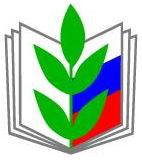 ПРОФСОЮЗ РАБОТНИКОВ НАРОДНОГО ОБРАЗОВАНИЯ И НАУКИ РОССИЙСКОЙ ФЕДЕРАЦИИ(ОБЩЕРОССИЙСКИЙ ПРОФСОЮЗ ОБРАЗОВАНИЯ)ХАБАРОВСКАЯ КРАЕВАЯ ОРГАНИЗАЦИЯПРЕЗИДИУМ ПОСТАНОВЛЕНИЕПРОФСОЮЗ РАБОТНИКОВ НАРОДНОГО ОБРАЗОВАНИЯ И НАУКИ РОССИЙСКОЙ ФЕДЕРАЦИИ(ОБЩЕРОССИЙСКИЙ ПРОФСОЮЗ ОБРАЗОВАНИЯ)ХАБАРОВСКАЯ КРАЕВАЯ ОРГАНИЗАЦИЯПРЕЗИДИУМ ПОСТАНОВЛЕНИЕПРОФСОЮЗ РАБОТНИКОВ НАРОДНОГО ОБРАЗОВАНИЯ И НАУКИ РОССИЙСКОЙ ФЕДЕРАЦИИ(ОБЩЕРОССИЙСКИЙ ПРОФСОЮЗ ОБРАЗОВАНИЯ)ХАБАРОВСКАЯ КРАЕВАЯ ОРГАНИЗАЦИЯПРЕЗИДИУМ ПОСТАНОВЛЕНИЕПРОФСОЮЗ РАБОТНИКОВ НАРОДНОГО ОБРАЗОВАНИЯ И НАУКИ РОССИЙСКОЙ ФЕДЕРАЦИИ(ОБЩЕРОССИЙСКИЙ ПРОФСОЮЗ ОБРАЗОВАНИЯ)ХАБАРОВСКАЯ КРАЕВАЯ ОРГАНИЗАЦИЯПРЕЗИДИУМ ПОСТАНОВЛЕНИЕПРОФСОЮЗ РАБОТНИКОВ НАРОДНОГО ОБРАЗОВАНИЯ И НАУКИ РОССИЙСКОЙ ФЕДЕРАЦИИ(ОБЩЕРОССИЙСКИЙ ПРОФСОЮЗ ОБРАЗОВАНИЯ)ХАБАРОВСКАЯ КРАЕВАЯ ОРГАНИЗАЦИЯПРЕЗИДИУМ ПОСТАНОВЛЕНИЕ
«27» ноября 2020 г.
г. Хабаровск
г. Хабаровск
г. Хабаровск
     № 4Председатель Хабаровскойкраевой организации Профсоюза      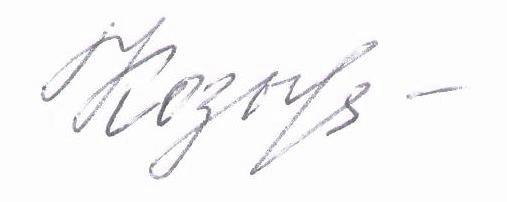  Т.А. КозыренкоНаименование первичной профсоюзной организации с указанием территории ФИО автора  (полностью)ТелефонЕ-mailПояснение  